Pressemitteilung01. Juni 2018Highlights zur Kieler Woche 2018 buchbar über die Tourist-Information KielUm das weltgrößte Segelsportereignis auf besondere Weise zu erleben bietet die Tourist-Information Kiel viele Möglichkeiten.Hubschrauber-RundflügeWie wäre es die Kieler Woche einmal von oben zu erleben? Bei einem aufregenden Flug in einem Helikopter kann das facetteneiche Treiben zu Land und zu Wasser der Kieler Woche aus luftiger Höhe betrachtet werden.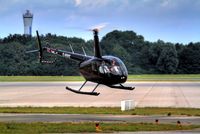 Termine: 	16./ 17./ 23. und 24. Juni 2018Uhrzeit:	jeweils zwischen 10.00 und 19.00 UhrOrt:		Flughafen Holtenau, Boelkestraße 100 in 24159 KielPreis:		99€ (15 Minuten) und 189€ (30 Minuten) pro PersonBuchungen sind ausschließlich über die Tourist-Information Kiel möglich (0431-679 100 oder info@kiel-sailing-city.de).Schiffsbesichtigungen auf der AIDA und MSCDie Kieler Woche an Deck eines Ozeanriesens überblicken – das ist an vier ausgewählten Terminen möglich. Die Reedereien der AIDA- und MSC-Flotte bieten exklusive Schiffsbesichtigungen an und verwöhnen ihre Gäste mit einem leckeren Mittagsessen in einem der zahlreichen Restaurants.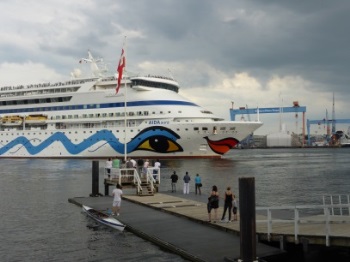 MSC:	16. und 23. Juni 2018 von 11.30-15.30 Uhr;	         49€ p.P.AIDA:	17. und 24. Juni 2018 von 10.00-14.30 Uhr;	49€/ 69€ p.P.Ort:	Ostseekai TerminalBuchungen über die Tourist-Information Kiel: 0431-679 100 oder info@kiel-sailing-city.de. Weitere Informationen unter www.kiel-sailing-city.de/schiffsbesichtigungRathausturmfahrtenKiel und das bunte Treiben der Kieler Woche aus einem anderen Blickwinkel betrachten? Pünktlich zur Kieler Woche ist der Turm wieder freigegeben und die Rathausturmfahrten möglich. Von der 67 Meter hohen Plattform erlebt man einen unvergleichbaren Panorama-Blick über die Fördestadt.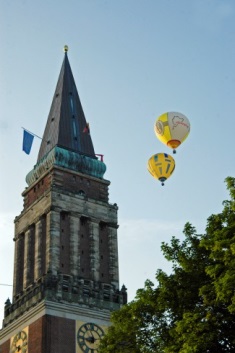 Termine:	täglich, 16.-24. Juni 2018Uhrzeit:	10.00-19.30 Uhr, außer Samstag (16.06.): 10.00-14.30 Uhr		im 30-Minuten-TaktOrt:		Rathaus am Haupteingang, Fleethörn 9, 24103 KielPreis:		4€ pro Person (Kinder 4-12 Jahre, 2€)Tickets gibt es nur vor Ort im Foyer im HaupteingangSegel-ErlebnistörnsDie Kieler Woche vom Wasser aus erleben ist ein ganz besonderes Highlight. Sei es bei einer romantischen Fahrt während des Feuerwerks, bei einer mitreißenden Regatta oder bei der beeindruckenden Windjammerparade – hier ist für jeden Schiffsfreund etwas mit dabei.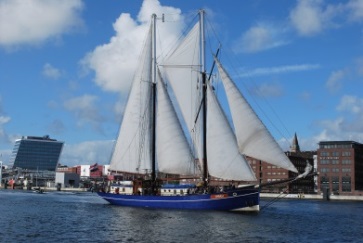 Großsegler-Regatta:	17. Juni 2018 von 11.00-16.00 Uhr;	 75€ p.P.Seglerfeuerwerk:	19. Juni 2018 von 20.00-24.00 Uhr;   ab 55€ p.P.Windjammerparade:	23. Juni 2018 von 10.00-16.00 Uhr; ab 135€ p.P.Abschlussfeuerwerk:	24. Juni 2018 von 19.30-23.30 Uhr,   ab 40€ p.P.Infos und Buchung unter www.kiel-sailing-city.de/schiffstouren Cap San Diego – MuseumsfahrtenFahrt auf dem Nord-Ostsee-Kanal, durch die Schleuse Holtenau und der Kieler Förde inkl. Busshuttle nach Rendsburg. Inkl. einem Welcome-Snack, Mittagessen (Tellergericht), 1 Kaffee und Kuchen, 2 alkoholfreie Getränke, Live Musik und Reisemoderation.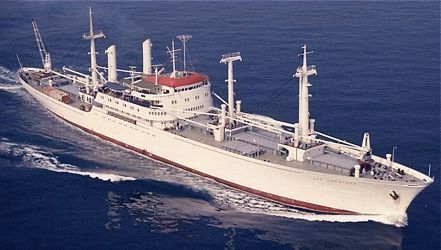 Datum: 	17. Juni 2018Uhrzeit:	10.00-18.00 Uhr Ort:		Kiel Seefischmarkt (ZTS)Preis:		Erw. 128€, Kinder bis 18 Jahre 118€, Familie (2 Erw.              und 2 Kinder) 300€Infos und Buchung unter www.kiel-sailing-city.de/schiffstourenTourist-Information-Kiel – geänderte ÖffnungszeitenWährend der Kieler Woche haben die Tourist-Informationen Kiel und Heikendorf erweiterte Öffnungszeiten:Kiel: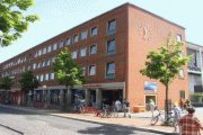 16. Juni-23. Juni:		9.00-18.00 Uhr24. Juni:			10.00-14.00 UhrHeikendorf:16./17. und 23./24. Juni::	10.00-18.00 Uhr18.-22. Juni			10.00-13.00 Uhr 15.00-18.00 UhrZudem ist das Kieler-Woche-Programmheft ab dem 31. Mai 2018 für 3€ käuflich zu erwerben oder gratis als Beilage beim Kauf einer Kieler Nachrichten für 1,60€.Weitere Informationen unter www.kiel-sailing-city.de/serviceTourist-Information auf der Kieler Woche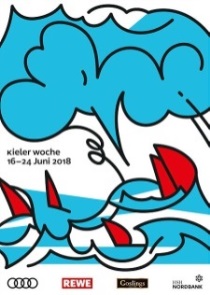 Die Tourist-Information Kiel ist mit einem Stand auf der Kieler Woche vertreten.Täglich von 10 – 20 Uhr werden in der Holstenstraße zwischen Asmus-Bremer-Platz und Holstenbrücke Kieler-Woche-Souvenirs, Hochprozentiges, Null-Euro-Scheine und weitere Kieler Andenken angeboten.Kieler Sprottenkarte – Doppelsprotten angelnZur Kieler Woche werden in den teilnehmenden Geschäften Schuh Heinrich, Hugo Hamann, Meislahn, Utes Teeladen, BoConcept, SchuhWerk und in der Tourist-Information Kiel pro ausgegebenen Euro gleich zwei Sprotten auf der persönlichen Sprottenkarte gutgeschrieben, welche dann für besondere Einkaufsvorteile genutzt werden können.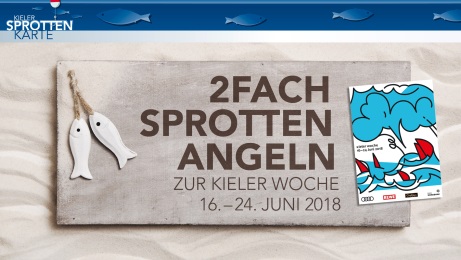 Alle Informationen unter www.kielersprottenkarte.deOpen Camp Schnuppertörns zur Kieler WocheZur Mittagszeit können Segelbegeisterte täglich zu einstündigen Schnuppertörns auf der Kieler Innenförde aufbrechen. Unter der Aufsicht erfahrener Segeltrainerinnen und Segeltrainer kann man sich so das Kieler-Woche-Treiben hautnah vom Wasser aus anschauen. 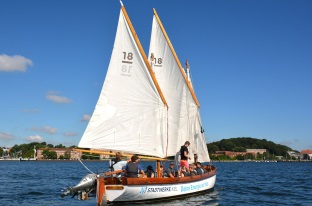 Anmeldung während der Kieler Woche im Camp 24/7 spontan (wenn noch verfügbar) oder bereits vorab www.camp24-7.de/kontaktTreffpunkt:	Camp 24/7, Kiellinie Höhe ReventlouwieseDauer:		Mo-Fr 14.00-18.00 Uhr, Sa-So 11.00-18.00 UhrMindestalter:	ab Jahrgang 2012Kosten:	6€ Erw. und Kinder/ Jugendliche bis 16 Jahre 3€Kieler Woche Artikel 2018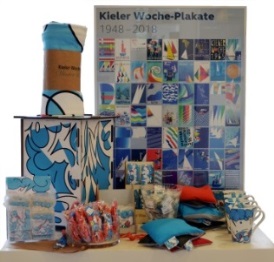 Das fröhliche, leicht comichafte Motiv 2018 skizziert das Zusammenspiel von Himmel, Meer und Booten und wird zur Kieler Woche auch die Souvenirs schmücken. In der Tourist-Information Kiel gibt es z.B. Fleecedecken, Körnerkissen, Becher, Hocker u.v.m.Auch unter www.kiel-souvenirs.de erhältlich.Pressekontakt: Eva-Maria Zeiske, Tel.: 0431 – 679 10 26, E-mail: e.zeiske@kiel-marketing.deKiel-Marketing e.V., Andreas-Gayk-Str. 31, 24103 Kiel, www.kiel-marketing.de